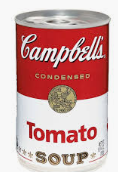 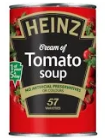 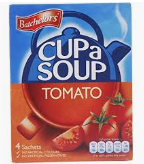 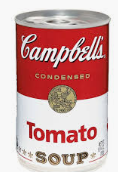 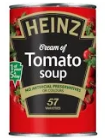 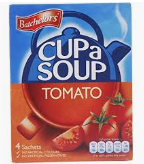 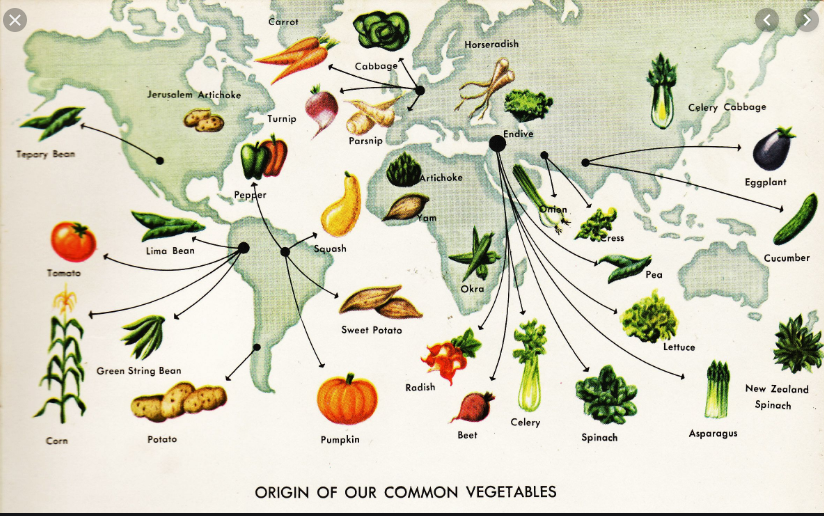 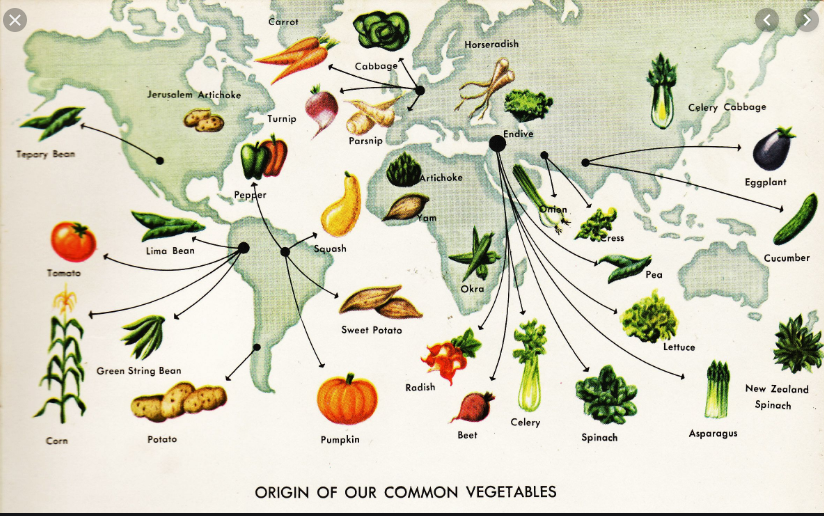 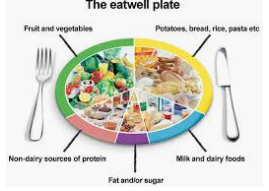 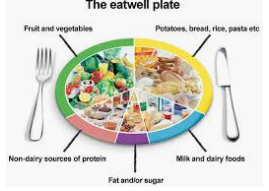 Unit: Making a Healthy SoupYear 3Strand: KS2 - Food